Nanotechnology Scavenger Hunt Student Sheet Answer KeyTeacher Instructions:When creating the wall documents, be sure to not include the Answer of the question on the same page as its QR code, always use the one below it.For  example, on the first wall display: Answer 14 would be placed at the bottom of the page, the Heart Symbol would be placed at the top of the page, but QR code # 2 would be place in the middle of the page. 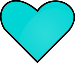 Follow this same pattern for the rest of the pages. Creating the pages in this manner will create a cycle for the students to go through. AnswerQuestionsQR CodeSymbol14As of 2017, __________ different types of breast cancers have been identified with the aid of nanotechnology.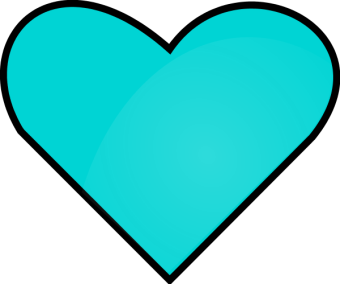 69%If cars were made out of advanced composite materials, __________ percentage of gas could be saved.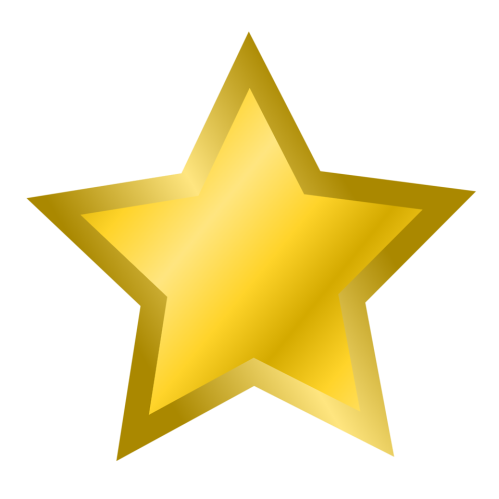 2015In 2009, The National Science Foundation projected nanotechnology as a $1 trillion market by __________.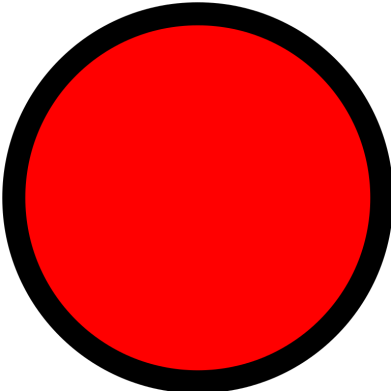 65%Nanotechnology could boost the efficiency of 2017 solar cells of 20-30% to __________.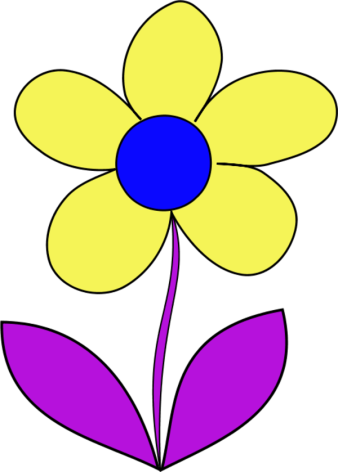 10-9Nano is the prefix used to show __________.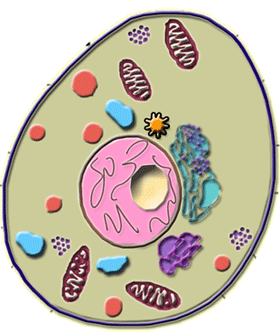 10,000 nmThe smallest things that the human eye can make out are around __________ in size.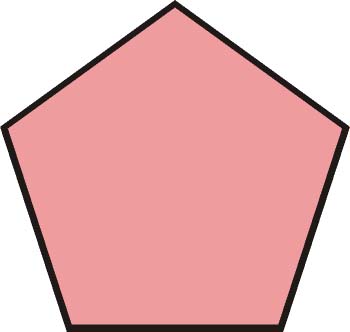 100 nmTo be considered nano, a material must have at least one dimension less than __________.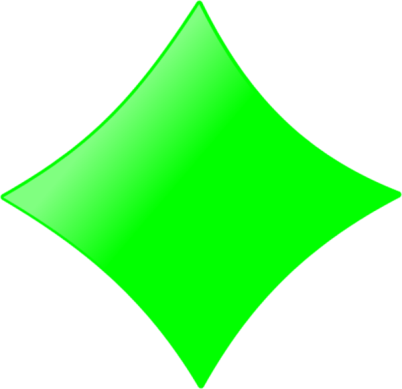 1180 ftAs of 2005, the Guinness Record for the world’s largest nanotube model is __________.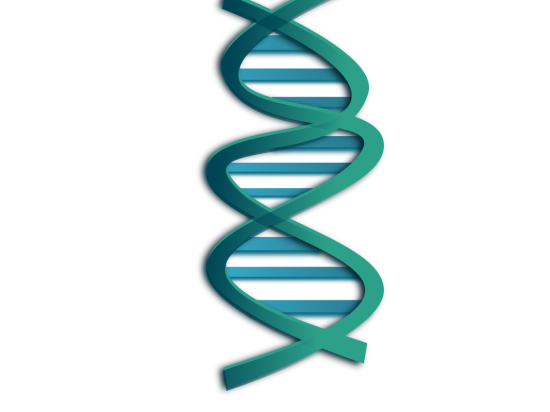 